SPECIMEN FOR ONLINE EXAMINATION FORM – RTM NAGPUR UNIVERSITY 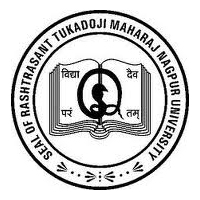 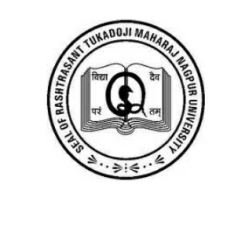  (NOTE: It should not be considered as Examination form)   READ THE FORM CAREFULLY AND THEN TYPE THE DETAILS – (CALIBRI - FONT SIZE 11)   Sr. No.DETAILSDETAILSDELETE WHICH IS NOT APPLICABLE TO YOU IN SR. NO. 1, 2 & 15DELETE WHICH IS NOT APPLICABLE TO YOU IN SR. NO. 1, 2 & 15DELETE WHICH IS NOT APPLICABLE TO YOU IN SR. NO. 1, 2 & 15DELETE WHICH IS NOT APPLICABLE TO YOU IN SR. NO. 1, 2 & 15DELETE WHICH IS NOT APPLICABLE TO YOU IN SR. NO. 1, 2 & 15DELETE WHICH IS NOT APPLICABLE TO YOU IN SR. NO. 1, 2 & 15DELETE WHICH IS NOT APPLICABLE TO YOU IN SR. NO. 1, 2 & 15DELETE WHICH IS NOT APPLICABLE TO YOU IN SR. NO. 1, 2 & 151.NAME OF EXAMINATION NAME OF EXAMINATION B.Sc. / M.Sc.     SEM:  I / II  /  III  / IV  / V  / VI B.Sc. / M.Sc.     SEM:  I / II  /  III  / IV  / V  / VI B.Sc. / M.Sc.     SEM:  I / II  /  III  / IV  / V  / VI B.Sc. / M.Sc.     SEM:  I / II  /  III  / IV  / V  / VI B.Sc. / M.Sc.     SEM:  I / II  /  III  / IV  / V  / VI B.Sc. / M.Sc.     SEM:  I / II  /  III  / IV  / V  / VI B.Sc. / M.Sc.     SEM:  I / II  /  III  / IV  / V  / VI B.Sc. / M.Sc.     SEM:  I / II  /  III  / IV  / V  / VI 2.DETAILS DETAILS REGULAR / EX / EXTERNAL  / OLD EXREGULAR / EX / EXTERNAL  / OLD EXREGULAR / EX / EXTERNAL  / OLD EXREGULAR / EX / EXTERNAL  / OLD EXREGULAR / EX / EXTERNAL  / OLD EXREGULAR / EX / EXTERNAL  / OLD EXREGULAR / EX / EXTERNAL  / OLD EXREGULAR / EX / EXTERNAL  / OLD EX3.FIRST NAMEFIRST NAMESOFT COPY OF THE PASSPORT SIZED PHOTOGRAPH IS TO BE UPLOADED IN THE GOOGLE FORMSOFT COPY OF THE PASSPORT SIZED PHOTOGRAPH IS TO BE UPLOADED IN THE GOOGLE FORMSOFT COPY OF THE PASSPORT SIZED PHOTOGRAPH IS TO BE UPLOADED IN THE GOOGLE FORM4.MIDDLE NAMEMIDDLE NAMESOFT COPY OF THE PASSPORT SIZED PHOTOGRAPH IS TO BE UPLOADED IN THE GOOGLE FORMSOFT COPY OF THE PASSPORT SIZED PHOTOGRAPH IS TO BE UPLOADED IN THE GOOGLE FORMSOFT COPY OF THE PASSPORT SIZED PHOTOGRAPH IS TO BE UPLOADED IN THE GOOGLE FORM5.LAST NAMELAST NAMESOFT COPY OF THE PASSPORT SIZED PHOTOGRAPH IS TO BE UPLOADED IN THE GOOGLE FORMSOFT COPY OF THE PASSPORT SIZED PHOTOGRAPH IS TO BE UPLOADED IN THE GOOGLE FORMSOFT COPY OF THE PASSPORT SIZED PHOTOGRAPH IS TO BE UPLOADED IN THE GOOGLE FORM6.MOTHERS NAMEMOTHERS NAMESOFT COPY OF THE PASSPORT SIZED PHOTOGRAPH IS TO BE UPLOADED IN THE GOOGLE FORMSOFT COPY OF THE PASSPORT SIZED PHOTOGRAPH IS TO BE UPLOADED IN THE GOOGLE FORMSOFT COPY OF THE PASSPORT SIZED PHOTOGRAPH IS TO BE UPLOADED IN THE GOOGLE FORM7.CASTECASTESOFT COPY OF THE PASSPORT SIZED PHOTOGRAPH IS TO BE UPLOADED IN THE GOOGLE FORMSOFT COPY OF THE PASSPORT SIZED PHOTOGRAPH IS TO BE UPLOADED IN THE GOOGLE FORMSOFT COPY OF THE PASSPORT SIZED PHOTOGRAPH IS TO BE UPLOADED IN THE GOOGLE FORM8.CATEGORYCATEGORYSOFT COPY OF THE PASSPORT SIZED PHOTOGRAPH IS TO BE UPLOADED IN THE GOOGLE FORMSOFT COPY OF THE PASSPORT SIZED PHOTOGRAPH IS TO BE UPLOADED IN THE GOOGLE FORMSOFT COPY OF THE PASSPORT SIZED PHOTOGRAPH IS TO BE UPLOADED IN THE GOOGLE FORM9.ENROLLMENT NO. /PRNENROLLMENT NO. /PRNSOFT COPY OF THE PASSPORT SIZED PHOTOGRAPH IS TO BE UPLOADED IN THE GOOGLE FORMSOFT COPY OF THE PASSPORT SIZED PHOTOGRAPH IS TO BE UPLOADED IN THE GOOGLE FORMSOFT COPY OF THE PASSPORT SIZED PHOTOGRAPH IS TO BE UPLOADED IN THE GOOGLE FORM10.MOBILE NO.MOBILE NO.SOFT COPY OF THE PASSPORT SIZED PHOTOGRAPH IS TO BE UPLOADED IN THE GOOGLE FORMSOFT COPY OF THE PASSPORT SIZED PHOTOGRAPH IS TO BE UPLOADED IN THE GOOGLE FORMSOFT COPY OF THE PASSPORT SIZED PHOTOGRAPH IS TO BE UPLOADED IN THE GOOGLE FORM11.EMAIL ADDRESSEMAIL ADDRESSSOFT COPY OF THE PASSPORT SIZED PHOTOGRAPH IS TO BE UPLOADED IN THE GOOGLE FORMSOFT COPY OF THE PASSPORT SIZED PHOTOGRAPH IS TO BE UPLOADED IN THE GOOGLE FORMSOFT COPY OF THE PASSPORT SIZED PHOTOGRAPH IS TO BE UPLOADED IN THE GOOGLE FORM12.POSTAL ADDRESS WITH PINCODEPOSTAL ADDRESS WITH PINCODESOFT COPY OF THE PASSPORT SIZED PHOTOGRAPH IS TO BE UPLOADED IN THE GOOGLE FORMSOFT COPY OF THE PASSPORT SIZED PHOTOGRAPH IS TO BE UPLOADED IN THE GOOGLE FORMSOFT COPY OF THE PASSPORT SIZED PHOTOGRAPH IS TO BE UPLOADED IN THE GOOGLE FORM13. AADHAAR NO. (12 DIGITS)AADHAAR NO. (12 DIGITS)SOFT COPY OF THE PASSPORT SIZED PHOTOGRAPH IS TO BE UPLOADED IN THE GOOGLE FORMSOFT COPY OF THE PASSPORT SIZED PHOTOGRAPH IS TO BE UPLOADED IN THE GOOGLE FORMSOFT COPY OF THE PASSPORT SIZED PHOTOGRAPH IS TO BE UPLOADED IN THE GOOGLE FORM14.DATE OF BIRTH (DD / MM / YY)DATE OF BIRTH (DD / MM / YY)SOFT COPY OF THE PASSPORT SIZED PHOTOGRAPH IS TO BE UPLOADED IN THE GOOGLE FORMSOFT COPY OF THE PASSPORT SIZED PHOTOGRAPH IS TO BE UPLOADED IN THE GOOGLE FORMSOFT COPY OF THE PASSPORT SIZED PHOTOGRAPH IS TO BE UPLOADED IN THE GOOGLE FORM15.SUBJECTS APPLIED FORSUBJECTS APPLIED FOR16.LAST EXAM DETAILS:ROLL NO. ROLL NO. EXEMPTION SUBJECTSEXEMPTION SUBJECTSEXEMPTION SUBJECTSTHEORY MARKSTHEORY MARKSTHEORY MARKSPRACT. MARKS17.SESSION SUMMER / WINTER SUMMER / WINTER SUMMER / WINTER SUMMER / WINTER SUMMER / WINTER 18.YEAR 19.ROLL NO20.PAYMENT DETAILSUTR / TRANSACTION NO. UTR / TRANSACTION NO. UTR / TRANSACTION NO. DATE OF ONLINE PAYMENTDATE OF ONLINE PAYMENTDATE OF ONLINE PAYMENTAMOUNT PAIDAMOUNT PAIDAMOUNT PAIDBANK NAMEBANK NAMEBANK NAMEYOUR BANK ACCOUNT NO.YOUR BANK ACCOUNT NO.YOUR BANK ACCOUNT NO.BANK IFSC CODEBANK IFSC CODEBANK IFSC CODE